Adding adverbialsHere is the story of why the koala has a stumpy tail, that we read yesterday. However, it has had most of the adverbials taken out of it. Can you ‘fix it’ by adding in some adverbs and adverbial phrases to make it sound more interesting? You must keep the meaning of the story the same as the original one!Remember, you can add adverbials to answer the questions: Where? When? How? Don’t forget to look at the word mats for inspiration!   Why the Koala has a stumpy tail.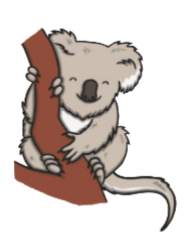 Koala and Tree Kangaroo were best friends who lived in Dreamtime. ........................................... Koala had a very long, furry tail just like his friend, Tree Kangaroo........................................ all the rivers and lakes were dried up and no water could be found .................................... .”What are we going to do?” asked Koala. .................................................. Tree Kangaroo had a plan. He remembered when his mother dug a hole in a dry stream bed. “She dug for hours ..................... water began to fill the bottom of the dry hole.” said Tree Kangaroo. “Let’s try that!” replied Koala....................................... Tree Kangaroo and Koala walked until they came to a dry stream bed. Koala said, “I am so thirsty and tired, I need to have a rest.” So Koala climbed up the closest tree and left Tree Kangaroo to start digging for the water..................................................... Tree Kangaroo called out, “Hey Koala, come and help me dig!” Koala climbed down the tree until he said, “Ouch!” .................................................................... Koala had got a thorn in his foot. He couldn’t dig with a sore foot, so Tree Kangaroo kept on digging and let Koala rest..................................................................... Tree Kangaroo was getting tired. “Koala!” he yelled. “I am tired and I need a rest. It is your turn to come and dig.” ....................................... Koala climbed down the tree until he said, “I am so dizzy. I need to rest longer.” Tree Kangaroo was .................................................. angry.................................................... water began to fill the dry hole. “Hooray! Water!” yelled Tree Kangaroo. Koala ........................................ jumped down from the tree. ........................................................ he pushed Tree Kangaroo out of the way and started drinking all of the water. Tree Kangaroo was furious. “Save some for me!” he exclaimed....................................................... Tree Kangaroo grabbed Koala’s tail to pull him out of the hole. He pulled ..................................................... until Koala’s tail broke off in his hand.That is why the koala has a short, stumpy tail. 